Fiche descriptive – Chantiers sur routes Nom de l’opération : RD 939 Réfection de la couche de roulement entre le giratoire de Le Parcq et Campigneulles les Petites 2020- première tranche de travaux entre Le Parcq et Lambus  Début de chantier :  courant semaine du 9 novembre 2020 Durée : 1 mois Coût : de cette tranche de travaux entre le giratoire sur Le Parcq et Lambus :   	 	 	2 600 000 € TTC Descriptif de l’opération :  Les travaux consistent à réaliser la réfection de la couche de roulement de la RD 939 et des bretelles des échangeurs connectés à celle-ci.  Ces travaux font partie des travaux d’entretien préventif nécessaire sur ce type de voirie sur lesquelles circulent 11 200 véhicules par jour dont 1400 Poids Lourds. Ces travaux permettront de rétablir l’étanchéité de surface de la chaussée, garantie de la tenue dans le temps de la structure. Déviation :  4 phases de travaux sont prévues pour cette tranche de travaux pour une durée de 1 mois. Chiffres clés :  première tranche 2020   Linéaire : 9 000 ml   	Enrobés : 	 	 	25 500 T  	Rabotage : 	 	 	170 000 m2 Contexte lié aux commerces :   Les travaux n’impactent pas directement de secteurs urbains et d’éventuels commerces. Les itinéraires de déviation mis en place notamment du fait de la fermeture des bretelles des échangeurs sont des itinéraires connus des locaux car utilisés lors de différents travaux antérieurs.  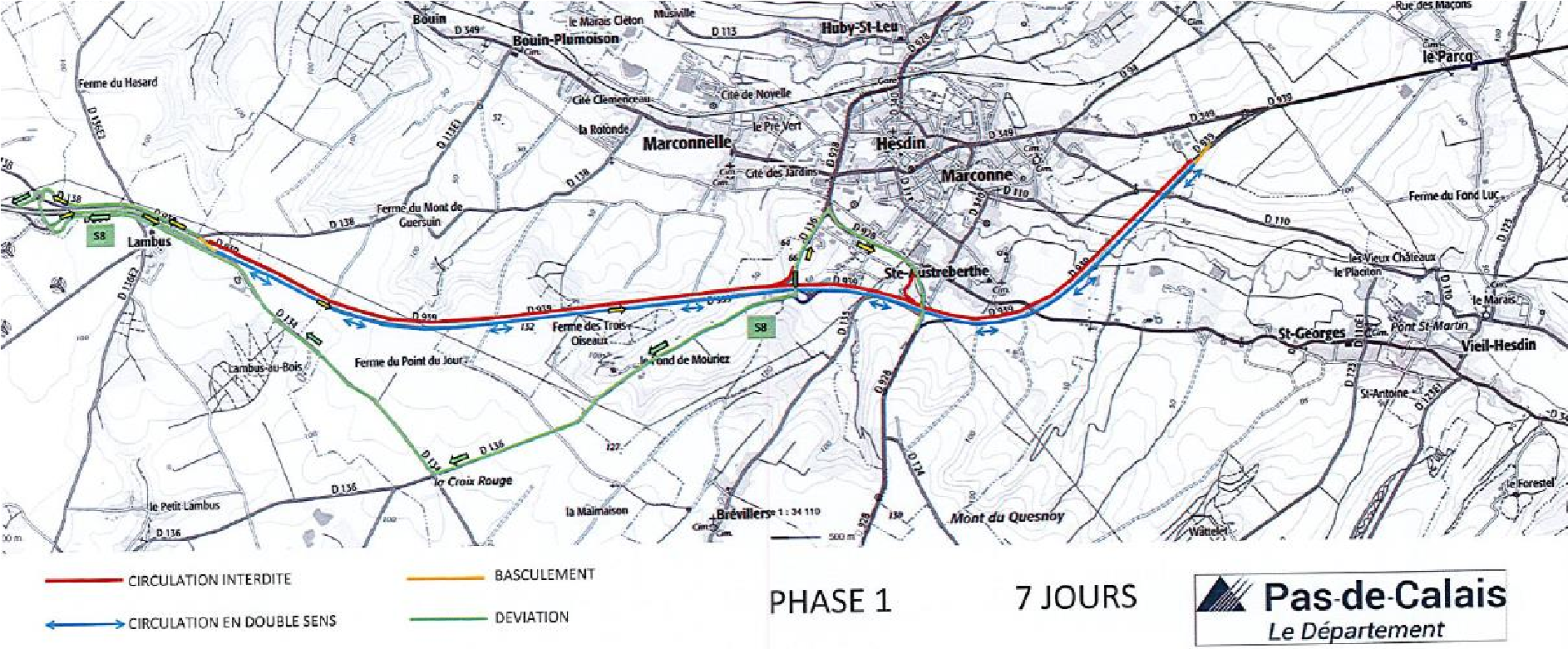 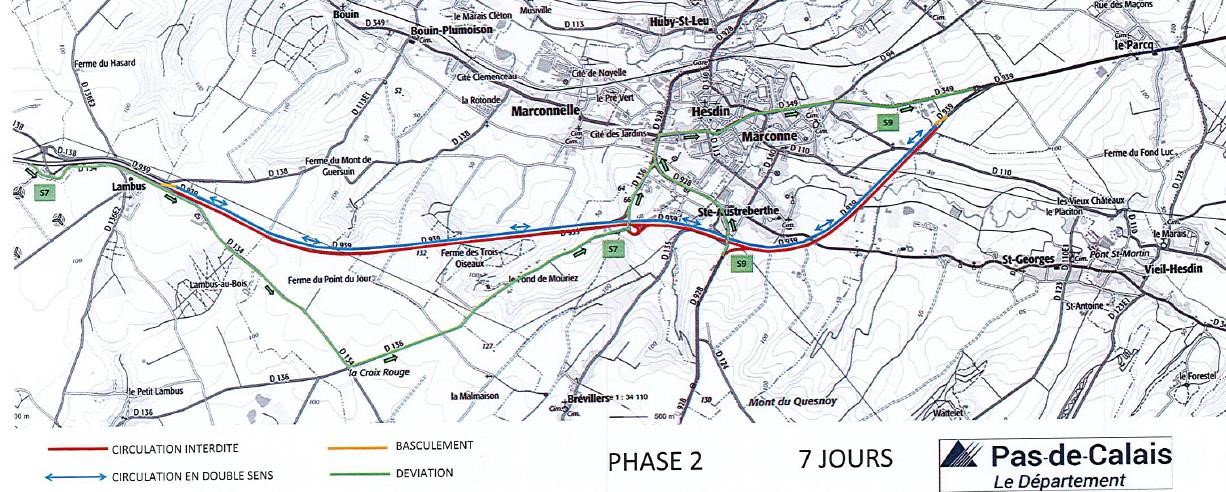 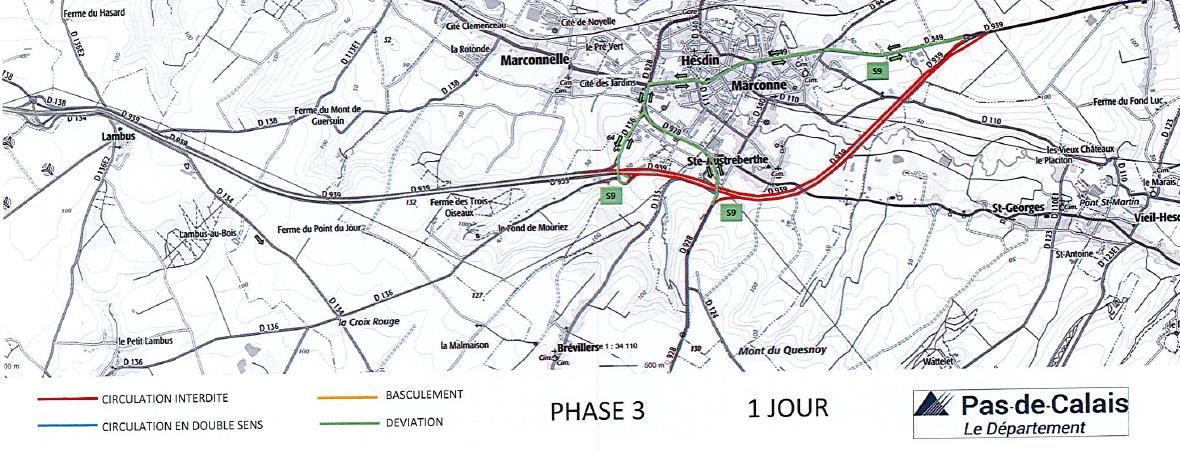 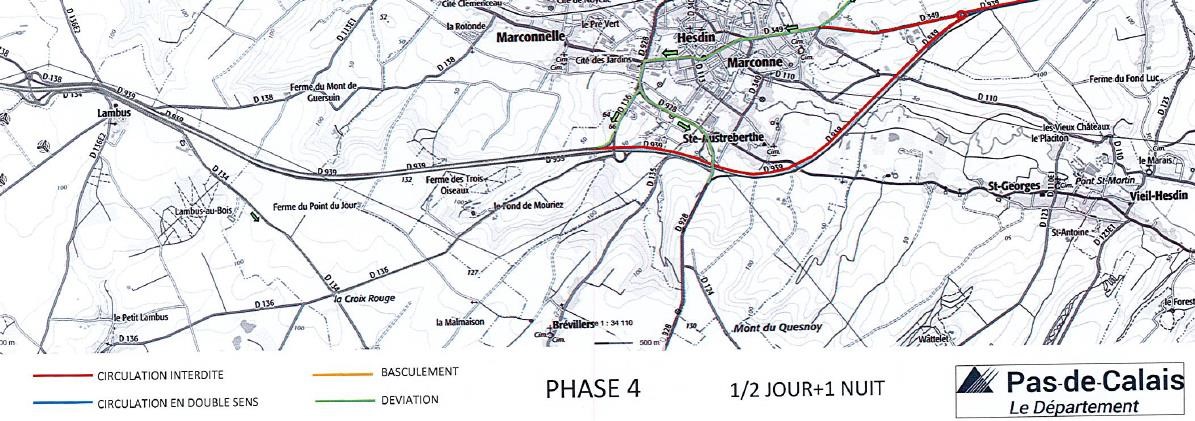 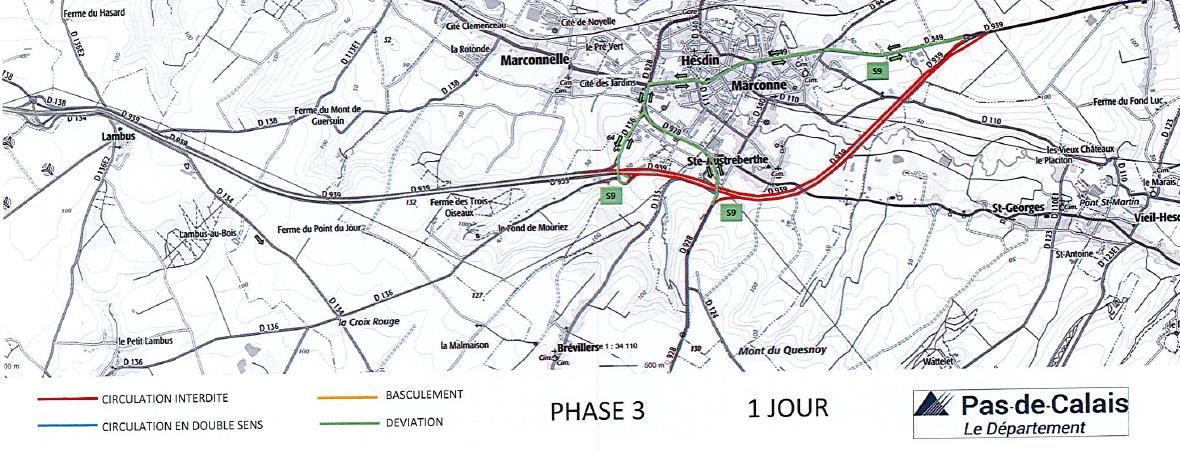 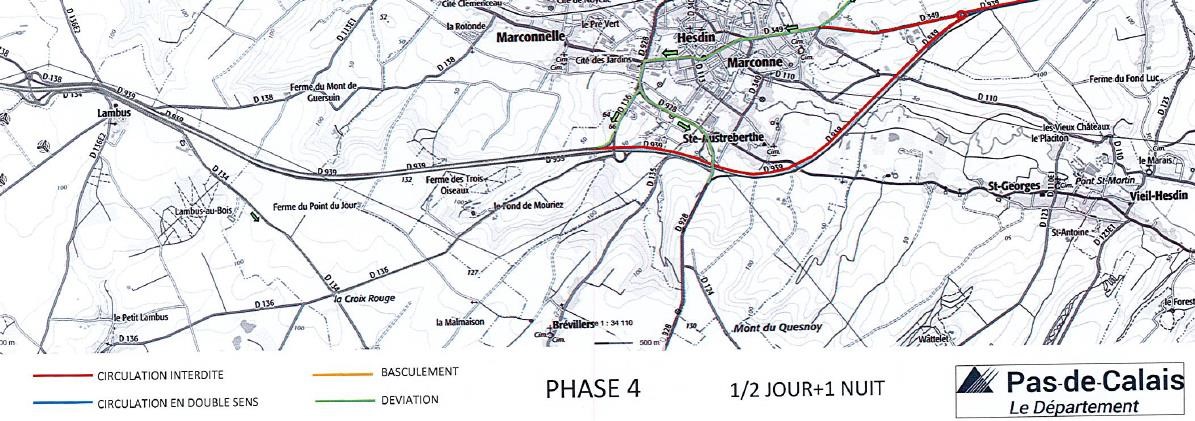 